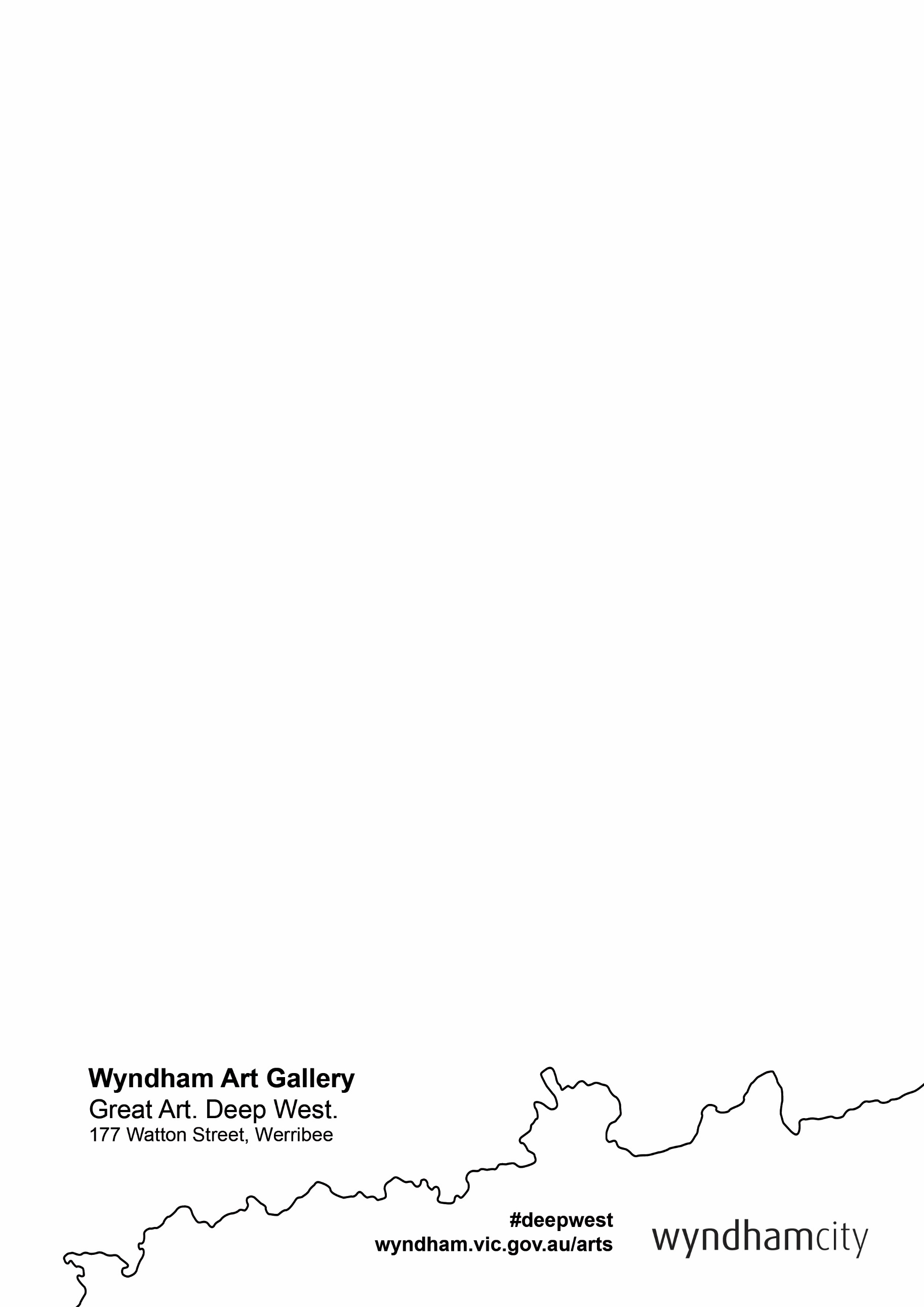 WYNDHAM ART PRIZE COMPETITION IMPORTANT DATESEntries Open: 1 December 2019Entries Close: 28 February 2020Judging of entries will commence on: 3 May 2020Shortlisted entrants will be contacted by Council by: 23 March 2020Artwork to be delivered to Wyndham Art Gallery: 14 to 16 April 2020Exhibition Gala Opening + Announcement of winners: 7 May 2020Winners published online by: 8 May 2020Exhibition: 8 May to 28 June 2020Artwork to be collected from Wyndham Art Gallery*: 30 June and 3 July 2020*If using a courier consignment note must be received by the gallery by: 22 June 2020People’s Choice Award Announced: 6:30pm on 7 May 2020 and 4:00pm on 28 June 2020	WYNDHAM ART PRIZE COMPETITION TERMS AND CONDITIONSThis competition is run by Wyndham City Council.By entering this competition, you agree to accept these terms and conditions of entry.  If your entry does not comply with these terms and conditions, it will not be valid and will not be accepted.Entry is restricted to Australian citizens and permanent residents who have resided in Australia for at least 12 months.Entrants aged under 18 years must obtain their parent or guardian’s consent to enter this competition.  Council staff, Councillors, Deakin University staff, judges and their immediate families are not eligible to enter.The competition opens at 9:00am on 29 November 2019 and closes at 9:00am on 28 February 2020 (‘competition period’).  Entries received outside of the competition period will not be accepted.To enter the competition, you must:visit www.wyndham.vic.gov.au/wyndhamartprize and:upload a digital image of the artwork; andsubmit a properly completed entry form; andpay a $35 non-refundable administration fee.If the entrant’s artwork is in video format, the entrant must provide a URL link to the video in their entry form.Digital images must be:in JPEG format;between 2mb and 6mb in file size;at least 300 dpi resolution; andsaved using the following file name format: surname_firstname_titleofartwork.The administration fee must be paid using one of the following methods:online at www.wyncc.com.au;by phone: (03) 8734 6000; orin person at the Wyndham Art Gallery, 177 Watton Street Werribee (between the hours of 9:00am and 4:00pm, Monday to Friday only).The entrant acknowledges and agrees that unless requested, receipts for payment of the administration fee will not be provided.A maximum of two artworks per entrant will be accepted.Artwork entered into the competition must:have been completed on or after 1 January 2018;be available for display at the Wyndham Art Gallery from 7 May 2020 until 28 June 2020;be a maximum size of 1.5m x 1m in dimension;be professionally prepared for hanging and/or installation; andbe clearly marked on the reverse with the entrant’s name, address and the title of the artwork.If required by Council, the entrant must provide installation instructions for the artwork.Council may, acting in its entire discretion, determine not to display an entry at the Wyndham Art Prize Exhibition.Entries must be the entrant’s own original work and must not contain any objectionable, profane, insulting, inflammatory or defamatory material, or infringe a third party’s intellectual property rights.Where a person is capable of being identified in an entry, the entrant must obtain that person’s consent for inclusion in the entry.  Evidence of receipt of any such consent must be provided to Council upon request.Judging to shortlist entries will commence on 3 May 2020.  Shortlisted entrants will be contacted by Council by 23 March 2020.Shortlisted entrants must, at their own cost and at their own risk, ensure that their artwork is delivered to the Wyndham Art Gallery between 14 to 16 April 2020 and is collected between 30 June and 3 July 2020, during the hours of 10:00am and 4:00pm only.  Council may, acting in its absolute discretion, agree to an alternative delivery or collection time.If the entrant uses a courier to deliver and collect their artwork, the entrant must ensure the artwork is sufficiently packed for delivery, provide their return postal address and supply Council with a consignment note for collection of the artwork by a courier by 22 June 2020.  Council will repackage the artwork prior to collection using the existing packing only.Three competition winners will be chosen from all shortlisted entries.  The judges will determine the winners of the First Prize and Local Emerging Artist Prize categories.  The People’s Choice Award winner will be awarded to the entrant whose artwork receives the most votes from visitors to the Wyndham Art Gallery between 6:30pm on 7 May 2020 and 4:00pm on 28 June 2020.Winners will receive the relevant cash prize amount listed below (total prize pool valued at $19,500).  To be eligible for the Local Emerging Artist, the entrant must be a resident of Wyndham whose professional practice as an artist has been for no longer than five years.The winners of the First Prize and Local Emerging Art Prize will be announced at the Wyndham Art Prize Exhibition opening, to be held between 6:30pm and 8:30pm on 7 May 2020 at the Wyndham Art Gallery. The winner of the People’s Choice Award will be announced at the launch of the True Lies Exhibition, to be held between 6:30pm and 8:30pm on 9 July 2020 at the Wyndham Art Gallery.All winners’ names will be published in a Council media release and on Council’s website and social media pages.  Winners consent to their names being published by Council.If a winner cannot be contacted by 16 July 2020, Council may opt to conduct further judging to determine a new winner.If a prize has not been claimed by 23 July 2020 the winner will be deemed to have surrendered the prize and Council may opt to conduct further judging to award the unclaimed prize.Council reserves the right not to award a prize in any category.Prizes are not transferable.Council may, acting in its entire discretion, require winners to provide evidence of their identity,  address and/or residency.Council accepts no responsibility for late, lost, incomplete, corrupt or invalid submissions.Council’s decisions are final and no correspondence will be entered into.In addition to the prize pool, Deakin University are offering two bursaries to shortlisted entrants – one in each of the following categories:one $2,000 bursary for study of Honours or Masters of Creative Arts at Deakin University; andone $4,000 prize for PhD fieldwork or expenses in creative arts at Deakin University.To be eligible for a bursary, shortlisted entrants must have elected to be considered for a CREATE@DEAKIN bursary on their entry form and must satisfy Deakin University’s enrolment and course requirements.  Refer to www.deakin.edu.au for information about these requirements.Bursary recipients must enrol in their relevant course within 12 months of receiving the bursary.  Bursaries will be paid in regular instalments during the course.  Bursary recipients must remain enrolled until completion of their course to receive the bursary.Entrants acknowledge and agree that Deakin University is entirely responsible for the offering, awarding and managing of the bursaries and Council has no involvement in any aspect of the process whatsoever.If the entrant does not collect their artwork from the Wyndham Art Gallery by 17 July 2020, the artwork:will be deemed to be abandoned by the entrant;will become the property of Council; andmay be disposed of in any manner as Council sees fit, including by sale or auction.Entrants will retain copyright in their artwork.The entrant grants Council an exclusive, perpetual and royalty-free licence to display, publish, cause to be published or otherwise use the entrant’s entry in any format whatsoever:as part of the Wyndham Art Prize Exhibition at Wyndham Art Gallery from 7 May 2020 until 28 June 2020; and in any Council promotional material, including without limitation, the catalogue for the Wyndham Art Prize Exhibition; andon Council’s websites and social media pages.The entrant acknowledges and agrees that they enter and participate in the competition entirely at their own risk and Council accepts no liability whatsoever for any damage caused or loss suffered as a result of the entrant’s entry and participation in the competition.The entrant acknowledges and agrees that they are solely responsible at all times for the insurance of their artwork, and further acknowledges and agrees that Council recommends that all shortlisted entrants obtain appropriate insurance cover.The entrant acknowledges and agrees that Council is not liable to the entrant for any loss, damage, claim or expense suffered, including, without limitation, property loss or damage, and personal injury or death, as a result of or in connection with the entrant’s participation in the Wyndham Art Prize.The entrant releases, holds harmless and indemnifies and continues to indemnify Council, its Councillors, employees, staff, agencies, contractors and volunteers (‘the indemnified’) for any claim, costs, loss and liability incurred or suffered by the indemnified in connection with the Wyndham Art Prize including, without limitation, any infringement of third party intellectual property rights.CategoryCash prize amountFirst Prize$12,000People’s Choice Award$2,500Local Emerging Artist Prize$5,000